Развивающие игры для детей с ограниченными возможностями здоровья (ОВЗ)Игра «Закрой предмет»Цель: учить воспринимать, сравнивать, выделять предметы схожие и отличительные по форме.Материал: две баночки контрастного размера, маленькие и большие шарики (крышечки).Ход игры:Показать ребенку две баночки, указать, что одна баночка большая, а вторая — маленькая. Затем продемонстрировать маленькие и большие шарики. Большие шарики нужно собрать в большую баночку, а маленькие — в маленькую (показ). После выполнения задания попросить закрыть баночки соответствующими крышечками.Игра «Где звучит?»Цель: развитие зрительного и слухового внимания, навыков ориентирования в пространстве.Материал: любая игрушка, которая издает звук.Ход игры:Показать игрушку ребенку. Двигаться игрушкой, чтобы ребенок обратил на нее внимание, а потом игрушка отводится в сторону и снова тарахтит. Ребенок с закрытыми глазами должен указать направление, откуда идет звук. Игра повторяется 2-3 раза.Игра «Кто как говорит?»Цель: побуждать ребенка повторять звукоподражательные слова.Материал: игрушки, хорошо известных ребенку животных или их изображения.Ход игры:Показать ребенку по очереди игрушки, назвать их. Вопрос: Как говорит котик? (Мяу-мяу). Собака? (Гав-гав) и др.Игра «Прищепки»Цель: коррекция мелкой моторики пальцев.Материал: прищепки, лист картона/линейка/веревка, силуэты одежды.Ход игры:Прищепки в игре используются как тренажер для пальчиков.Вырезать из бумаги несколько силуэтов разной одежды (кофточка, юбка, носки, рубашка и др.). Попросить ребенка помочь Вам развесить белье на веревке с помощью прищепок.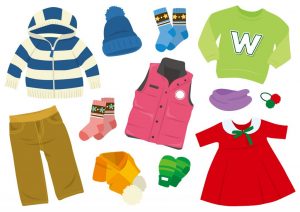 Если у Вас нет времени изготовить силуэты — можно прищепки цеплять на прочный лист бумаги или широкую линейку.Игра «Аплодисменты»Цель: развитие фонематического восприятия.Ход игры:Ребенок должен хлопнуть в ладоши столько раз, сколько предметов находится на столе;Взрослый медленно ритмично хлопает в ладоши — ребенок должен воспроизвести количество аплодисментов.Примечание: сначала количество предметов и аплодисментов не должен превышать 3. Со временем количество и темп аплодисментов увеличивается.Игра «Собери фигуру»Цель: Усовершенствовать умения располагать предметы в ниспадающем по величине порядке; правильно называть детали по величине (большой, меньше, самый маленький).Материал: вырезанные из картона/бумаги части снеговика, елочки и т.п.Ход игры:Разложить перед ребенком детали снеговика. Предложить собрать его, начиная с самого большого круга.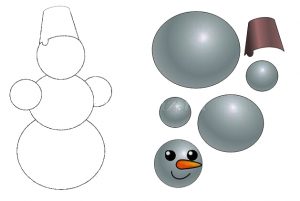 Игра «Подарок кукле»Цель: закрепить понятие о цвете.Материал: кукла, кружки основных цветов — белого, черного, красного, синего, желтого, зеленого (по 2 шт.).Ход игры:а) Сначала предложить назвать, какого цвета кружок Вы даете кукле.б) Попросите ребенка дать кукле красный (зеленый, синий …) кружок.в) Покажите ребенку красный (зеленый, синий …) кружок и попросите его «Дай кукле такой же кружок».Игра «Веселая птичка»Цель: закрепить знания о расположении предметов в пространстве; понимание и употребление простых предлогов в, на, под, за.Материал: две игрушки-птички, игрушечная мебель (шкаф, стол, стул).Ход игры:а) Две птички, Ваша и ребенка, летают. Ребенок повторяет действия за Вами.б) Вы говорите, куда улетела птица — вверх, вниз, а ребенок выполняет действие.в) Действие наоборот: «А сейчас птичка будет летать, а ты скажешь, куда она полетела».г) Предложите спрятать птичку за шкаф, в шкаф, посадить на стол, стул, под стул и т. д.Упражнение «Выполнение простых бытовых инструкций»Цель: формировать способность ребенка понимать часто используемые в быту слова, выполнять простые словесные инструкции.Ход игры:Понимание ребенком целостных словосочетаний, которые он мог много раз слышать. Предложить ему выполнить соответствующие действия, например:— поцеловать маму;— обнять папу;— поиграть в ладушки;— закрыть глаза;— помахать ручкой;— взять маму за руку и идти к столу и т. Д.2) Закрепить названия знакомых игрушек. Выяснить, может ли ребенок показать части своего тела и части тела куклы или игрушечного животного:— Покажи зайчика, собачку, машину, куклу.— Возьми куклу.— Дай мне куклу.— Покажи, где у куклы голова. А где у тебя голова?Игра «Где звенит колокольчик?»Цель: ориентирование в пространстве относительно себя.Материал: колокольчик.Ход игры:Попросить ребенка закрыть глаза и угадать, где звенит колокольчик, называя направление относительно себя (вверху, внизу, впереди, сзади).